﻿Специальность 44.02.02 Преподавание в начальных классах 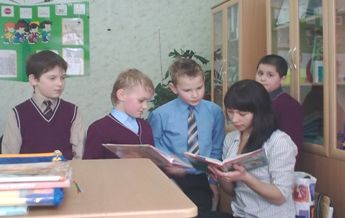 Специальность 44.02.02 Преподавание в начальных классах
УЧИТЕЛЬ НАЧАЛЬНЫХ КЛАССОВХАРАКТЕРИСТИКА ПРОФЕССИОНАЛЬНОИ ДЕЯТЕЛЬНОСТИ ВЫПУСКНИКОВОбласть профессиональной деятельности выпускников:Обучение и воспитание детей в процессе реализации образовательных программ начального общего образования.Объектами профессиональной деятельности выпускников являются:-задачи, содержание, методы, средства, формы и процесс организации урочной и внеурочной деятельности в начальных классах;-задачи, содержание, методы, формы, средства организации и процесс взаимодействия с коллегами и социальными партнерами (учреждениями (организациями) образования, культуры, родителями (лицами, их заменяющими) по вопросам обучения и воспитания младших школьников;-документационное обеспечение образовательного процесса.Учитель начальных классов готовится к следующим видам деятельности:1. Преподавание по программам начального общего образования.
2. Организация внеурочной деятельности и общения младших школьников.
3. Классное руководство.
4. Методическое обеспечение образовательного процесса.